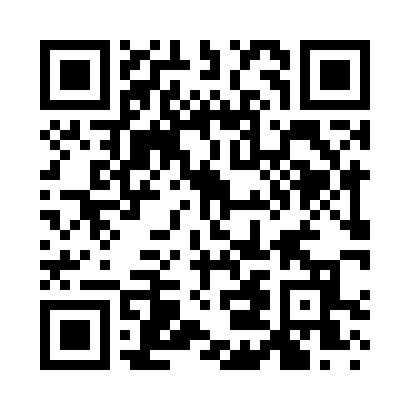 Prayer times for Copes Corner, New York, USAWed 1 May 2024 - Fri 31 May 2024High Latitude Method: Angle Based RulePrayer Calculation Method: Islamic Society of North AmericaAsar Calculation Method: ShafiPrayer times provided by https://www.salahtimes.comDateDayFajrSunriseDhuhrAsrMaghribIsha1Wed4:275:5612:584:528:029:312Thu4:255:5412:584:528:039:323Fri4:245:5312:584:538:049:344Sat4:225:5212:584:538:059:355Sun4:205:5012:584:538:069:376Mon4:195:4912:584:548:079:387Tue4:175:4812:584:548:089:408Wed4:155:4712:584:548:109:419Thu4:145:4612:584:558:119:4310Fri4:125:4412:584:558:129:4411Sat4:105:4312:584:558:139:4612Sun4:095:4212:584:568:149:4713Mon4:075:4112:584:568:159:4914Tue4:065:4012:584:568:169:5015Wed4:045:3912:584:578:179:5216Thu4:035:3812:584:578:189:5317Fri4:025:3712:584:578:199:5518Sat4:005:3612:584:588:209:5619Sun3:595:3512:584:588:219:5820Mon3:585:3512:584:588:229:5921Tue3:565:3412:584:588:2310:0122Wed3:555:3312:584:598:2410:0223Thu3:545:3212:584:598:2510:0324Fri3:535:3112:584:598:2610:0525Sat3:515:3112:585:008:2710:0626Sun3:505:3012:595:008:2710:0727Mon3:495:2912:595:008:2810:0928Tue3:485:2912:595:018:2910:1029Wed3:475:2812:595:018:3010:1130Thu3:465:2812:595:018:3110:1231Fri3:465:2712:595:028:3210:13